Call for Nominations2024 UC Sigma Xi Excellence in Outreach Award For Greater CincinnatiThe UC Sigma Xi chapter of the National Sigma Xi (Honorary) Scientific Research Society is now accepting nominations for the UC Sigma XI Excellence in Outreach Award. This award honors outstanding undergraduate, graduate student or post-doc who instills in K-12 or the greater community an excitement and understanding about the sciences (biology, chemistry, physics, ethics in science etc.) mathematics, engineering or technology. You will find additional information on the national site at http://www.sigmaxi.org/ and the UC Chapter of Sigma Xi at http://multisite.uc.edu/sigma.  The awardee receives a certificate and check for $250. The monetary award is made possible through matching contributions from the Sigma Xi National Office and the Violet M. Diller Endowment to the University of Cincinnati Sigma Xi Chapter.   The awardee will be acknowledged and check delivered at our annual UC Sigma Xi Spring Mixer, typically in March of the award year.Applicants need not be Sigma Xi members to qualify! But nominations must come from an active, dues-paying, Sigma Xi member. Visit link: http://multisite.uc.edu/sigma/leadership to ask leadership members for a nomination. Sigma Xi Members are welcome to self-nominate.  A maximum of two (2) additional supporting letters can be included in the nomination package, but at least one (1) of these supporting letters should be from a student or public individual benefiting from the outreach program.  Competitive nominations will contain letters from students, parents, and/or co-workers that present the compelling and most salient reasons the nominee is particularly deserving of the Sigma Xi Excellence in Outreach Award.Selection criteria will include evidence of significant impact in promoting public understanding and excitement in math, science, technology or engineering fields, or evidence of mentoring K-12 students to pursue careers in such fields. Nominations should include the following: A completed 2-page Nomination Form A 2-page Resume or CV of the nominee with nominee contact informationNomination Letter from an active Sigma Xi MemberMaximum of two supporting letters, one of which must be from a K-12 student or public individual benefiting from the outreach programOne Page statement by the nominee describing their outreach efforts and WHY they think outreach is important.The nominator must submit the completed nomination form, letter of nomination from nominator and up to two supporting letters electronically via email (PDF files preferred but scanned or other electronic formats will be accepted; all materials must be included in the same email submission).  Mailed applications will not be accepted for consideration.  DEADLINE for Receipt of Applications:  Friday, January 19, 2024Nomination materials should be emailed to:	Dr. Margaret Hanson	Chair, UC Sigma Xi Awards Committee	E-mail: Margaret.Hanson@uc.edu 	For questions please email Dr. Hanson or call (513) 556-5896NOMINATION FORM2024 UC Sigma Xi Excellence in Outreach AwardFor Greater Cincinnati  Hosted by the UNIVERSITY of CINCINNATI SIGMA XI CHAPTERDeadline Friday, January 19, 2024Nominee’s Name: __________________________________________________________Nominee Address: _________________________________________________________City: _________________________________ State: _______ Zip Code: ______________Nominee’s Contact Info (Phone and/or Email): ___________________________________Nominee Brief Academic Bio-SketchCollege or University Attended				Degree		Date or Expected___________________________________________	_______	_________________________________________________________	_______	__________________________________________________________	_______	_______________Nominator (name and Sigma Xi membership ID): _______________________________________________________________________Nominator’s Contact Info (Phone and/or Email): ________________________________Current Title/Position______________________________________________________Top of Form  By checking this box, the nominator confirms she/he is an active dues-paying member of the National and UC Chapter of Sigma Xi at the time of nomination submission.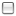 Bottom of FormNames and contact information of individual(s) submitting additional letters of support/recommendation. Letters must be included with the submitted nomination package.  At least 1 supporting letter must be from a K-12 student or public individual benefiting from the outreach program.Name: _______________________________________________________	Email: ________________________________________________________	Phone: ________________________________________________________	Current Title/Position________________________________________________(Optional 2nd letter)Name: _______________________________________________________	Email: ________________________________________________________	Phone: ________________________________________________________	Current Title/Position________________________________________________The nominator must submit the completed 2-page nomination form, letter of nomination from nominator and no more than two supporting letters electronically via email (PDF files preferred but scanned or other electronic formats will be accepted; all materials must be included in the same email submission).  Mailed applications will not be accepted for consideration.  DEADLINE for Receipt of Applications:  Friday, January 19, 2024Nomination materials should be emailed to:	Dr. Margaret Hanson	Chair, UC Sigma Xi Awards Committee	E-mail: Margaret.Hanson@uc.edu	For questions please email Dr. Hanson or call (513) 556-5896